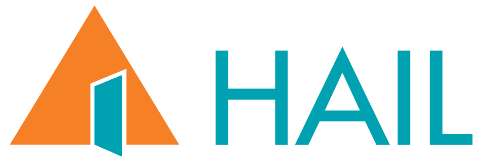 HARDSHIP APPLICATION FORMThis form has to be completed by the Housing Officer as part of the meeting with the tenant This form has to be completed by the Housing Officer as part of the meeting with the tenant This form has to be completed by the Housing Officer as part of the meeting with the tenant This form has to be completed by the Housing Officer as part of the meeting with the tenant HOUSEHOLD DETAILS:HOUSEHOLD DETAILS:HOUSEHOLD DETAILS:HOUSEHOLD DETAILS:Address:Rent Account No:Tenant 1 (name)Tenant 1 (name)Weekly Income: €Income Source:Tenant 2 (name)Tenant 2 (name)Weekly Income:€Income Source:Other members of Household (name, age & income)Other members of Household (name, age & income)Total Weekly Income:€Current Rent:€Current Arrears:€Tenancy Commencement:Reason for applying for temporary rent reduction and duration of reduction requested:Reason for applying for temporary rent reduction and duration of reduction requested:Reason for applying for temporary rent reduction and duration of reduction requested:Reason for applying for temporary rent reduction and duration of reduction requested:MABS Information Provided:MABS Information Provided:Yes         No       (circle whichever is relevant)Yes         No       (circle whichever is relevant)Income & Expenditure Form completed & attached:Income & Expenditure Form completed & attached:Yes         No       (circle whichever is relevant)Yes         No       (circle whichever is relevant)Details of assistance sought elsewhere & outcome:Details of assistance sought elsewhere & outcome:Details of assistance sought elsewhere & outcome:Details of assistance sought elsewhere & outcome:Community Welfare Officer:Community Welfare Officer:Saint Vincent de Paul:Saint Vincent de Paul:MABS:MABS:Other:Other:RETURN SECTION/DECISION ON HARDSHIP CLAUSE:RETURN SECTION/DECISION ON HARDSHIP CLAUSE:RETURN SECTION/DECISION ON HARDSHIP CLAUSE:RETURN SECTION/DECISION ON HARDSHIP CLAUSE:RETURN SECTION/DECISION ON HARDSHIP CLAUSE:RETURN SECTION/DECISION ON HARDSHIP CLAUSE:RETURN SECTION/DECISION ON HARDSHIP CLAUSE:RETURN SECTION/DECISION ON HARDSHIP CLAUSE:From:                                                     (Housing Officer)From:                                                     (Housing Officer)From:                                                     (Housing Officer)From:                                                     (Housing Officer)To:      Head of Housing & Property ManagementTo:      Head of Housing & Property ManagementTo:      Head of Housing & Property ManagementTo:      Head of Housing & Property ManagementRecommendation I recommend that request for temporary reduction in rent is granted:I recommend that request for temporary reduction in rent is granted:I recommend that request for temporary reduction in rent is granted:I recommend that request for temporary reduction in rent is granted:I recommend that request for temporary reduction in rent is granted:Yes                          No(circle whichever is relevant)Yes                          No(circle whichever is relevant)Rationale:Other Relevant Tenancy Information (payment record, ASB, previous applications etc.)Other Relevant Tenancy Information (payment record, ASB, previous applications etc.)Other Relevant Tenancy Information (payment record, ASB, previous applications etc.)Details of Recommended Temporary Rent ReductionDetails of Recommended Temporary Rent ReductionDetails of Recommended Temporary Rent ReductionDetails of Recommended Temporary Rent ReductionDetails of Recommended Temporary Rent ReductionDetails of Recommended Temporary Rent ReductionDetails of Recommended Temporary Rent ReductionDetails of Recommended Temporary Rent ReductionProposed Temporary Rent:Proposed Temporary Rent:Duration:Duration:Com. & End Dates:Com. & End Dates:Com. & End Dates:Loss of Rental Income:Proposed Phased RentProposed Phased RentDetails:Details:Com. & End Dates:Com. & End Dates:Com. & End Dates:Loss of Rental Income:Total Loss of Real Income for SJOG HALTotal Loss of Real Income for SJOG HALTotal Loss of Real Income for SJOG HALTotal Loss of Real Income for SJOG HAL€€€€Signed: (Housing Officer)Signed: (Housing Officer)Date:Date:Authorised:
(HoHP)Authorised:
(HoHP)Date:Date:Any Further Comments from HoHP:Any Further Comments from HoHP:Any Further Comments from HoHP:Any Further Comments from HoHP:Any Further Comments from HoHP:Any Further Comments from HoHP:Any Further Comments from HoHP:Any Further Comments from HoHP: